ACTA DE ADJUDICACION DE CONTRATO DOCENTE 2020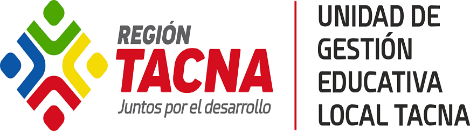 (D.S. N° 017-2019-MINEDU)De conformidad con el resultado obtenido en el proceso de Contratación DOCENTE, se adjunta el cargo vacante a:DATOS PERSONALES:Apellido Paterno		: Apellido Materno		: Nombres			: D.N.I. N°			: PUNTAJE:          En letras	: Fase de adjudicación		: Modalidad			:			Nivel Educativo	: Área Curricular			: DATOS DE LA PLAZA VACANTE:Cargo				: PROFESORCódigo NEXUS			: Motivo de la vacancia		: Institución Educativa		: Área Curricular / Especialidad	: Nivel / Ciclo			: Modalidad / Forma		: Distrito				: Provincia			: TACNAUGEL				: TACNAVigencia			: 